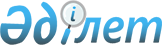 Өндірушілердің (импорттаушылардың) кеңейтілген міндеттемелері операторын айқындау туралы
					
			Күшін жойған
			
			
		
					Қазақстан Республикасы Үкіметінің 2015 жылғы 30 желтоқсандағы № 1137 қаулысы. Күші жойылды - Қазақстан Республикасы Үкіметінің 2021 жылғы 18 тамыздағы № 565 қаулысымен
      Ескерту. Күші жойылды - ҚР Үкіметінің 18.08.2021 № 565 қаулысымен.

      

      2016 жылғы 1 қаңтардан бастап қолданысқа енгізіледі.
      2007 жылғы 9 қаңтардағы Қазақстан Республикасының Экологиялық кодексі 16-бабының 4-1) тармақшасына сәйкес Қазақстан Республикасының Үкіметі ҚАУЛЫ ЕТЕДІ:
      1. Өндірушілердің (импорттаушылардың) кеңейтілген міндеттемелері операторы болып "ӨКМ операторы" жауапкершілігі шектеулі серіктестігі айқындалсын.
      2. Осы қаулы 2016 жылғы 1 қаңтардан бастап қолданысқа енгізіледі және ресми жариялануға тиіс.
					© 2012. Қазақстан Республикасы Әділет министрлігінің «Қазақстан Республикасының Заңнама және құқықтық ақпарат институты» ШЖҚ РМК
				
Қазақстан Республикасының
Премьер-Министрі
К.Мәсімов